BLAUES REICH. WINTERSTADTBLAUES REICH. WINTERSTADTHinrich von Haaren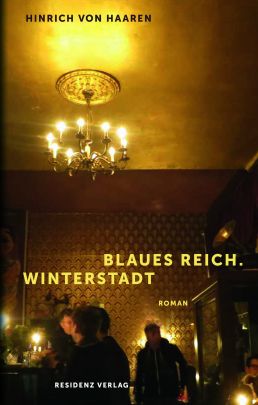 Buchverlag………………......................…………..……………….…….…Residenz Verlag, WienVerfilmungsrechte……..…………….…………………....….....…Thomas Sessler Verlag, WienTitel-InformationOriginaltitel.......................................................................Blaues Reich. WinterstadtGenre..............................................................................................................RomanOutline……………………………………………………………………………………………………………..……Erscheinungsdatum……….………………………………...…………………..……..…..Februar 2020Inhalt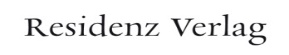 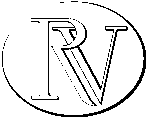 Zwischen Sehnsucht und Ironie lässt Hinrich von Haaren Brüchigkeit und Glamour der Wendezeit aufleben.Berlin vor dem Fall der Mauer, China vor dem Massaker am Tian’anmen-Platz: eine Welt voller uneinlösbarer Versprechen, eine Generation, die sich treiben lässt auf der Suche nach einem anderen Leben. Im winterlichen Berlin mit seinen dunklen Kneipen und plüschigen Cafés versuchen der Erzähler und sein bunt zusammengewürfelter Freundeskreis, eine neue Freiheit zu erfinden. In ihrem Mittelpunkt steht die schillernde Nina, die alle in ihren Bann zieht, selbst jedoch den gefährlichen Einflüsterungen ihrer inneren Stimmen ausgeliefert ist. Ein One-Way-Ticket nach Beijing wird zum Befreiungsschlag: Der Erzähler lässt alles hinter sich und reist durch ein China im Umbruch, durch ein großes, blaues Reich, in dem er vergeblich das Vergessen sucht.Der Autorvertreten durch: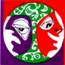 THOMAS SESSLER VERLAG Johannesgasse 12A-1010 WienAustriaTel.: +43-1-512 32 84Fax: +43-1-513 39 07filmstoffe@sesslerverlag.atwww.filmstoffe.atwww.sesslerverlag.atHinrich von Haaren, geboren 1964 in Bremerhaven, lebt in London. Er studierte Sinologie und Germanistik in Berlin. Seine Hörspiele wurden bei Radio Bremen und im Ostdeutschen Rundfunk gesendet, dessen Hörspielpreis er auch erhielt. Hinrich von Haaren hat zahlreiche Stipendien erhalten, zuletzt war er im Künstlerhaus Edenkoben zu Gast. Er debütierte mit dem Erzählband „Die Überlebten“ (2010), 2012 erschien der hochgelobte Roman „Brandhagen“ und 2020 im Residenz Verlag der Roman „Blaues Reich. Winterstadt“.